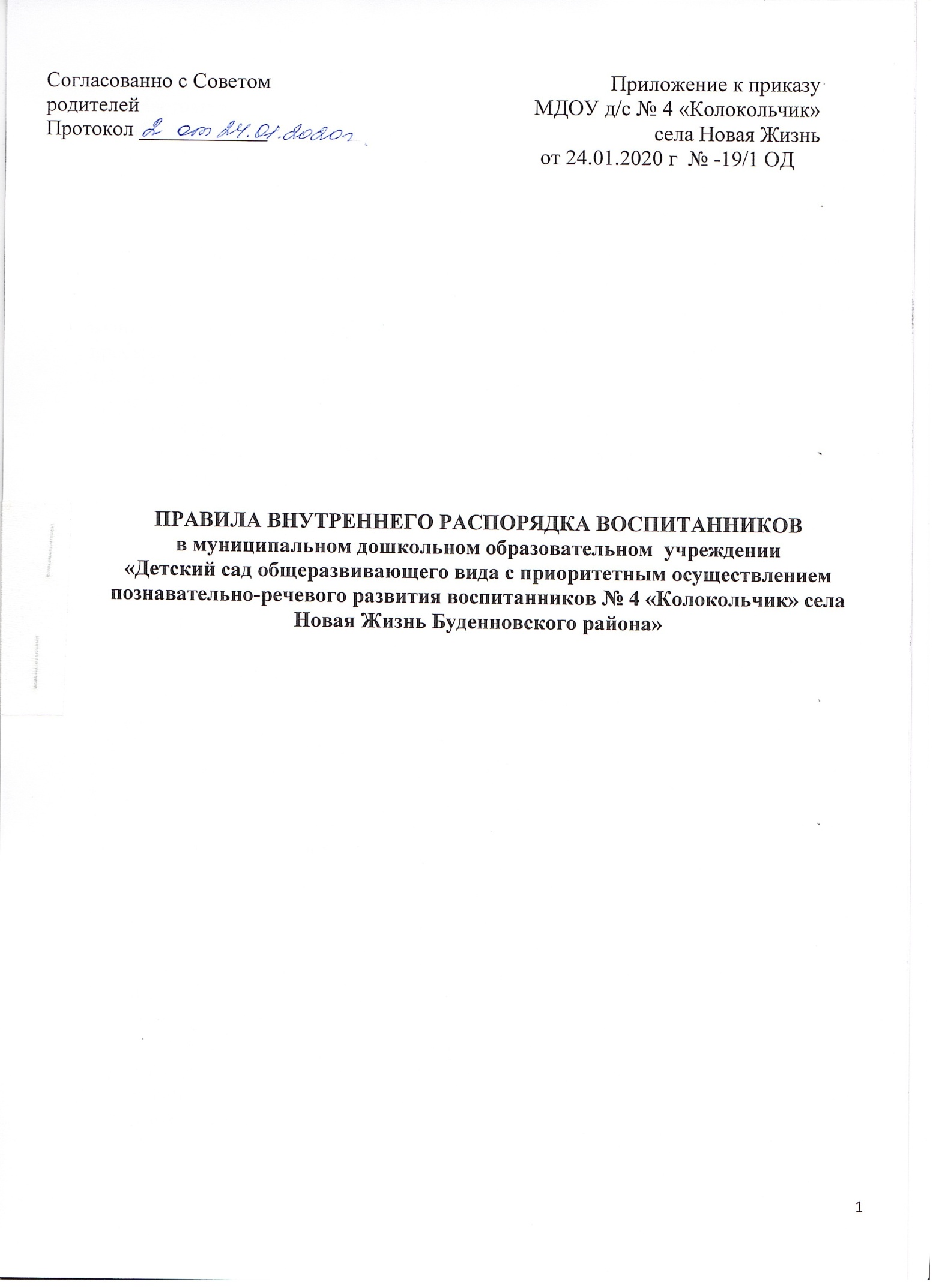 1. Общие положения 1.1.  Настоящие  Правила внутреннего распорядка воспитанников  (далее Правила), разработаны на основании пункта  1 ч. 3 ст. 28, ч.2 ст. 30, ч.2 ст. 55 от 29 декабря . N 273-ФЗ "Об образовании в Российской Федерации" и определяют внутренний распорядок воспитанников муниципального дошкольного образовательного  учреждения«Детский сад общеразвивающего вида с приоритетным осуществлением познавательно-речевого развития воспитанников № 4 «Колокольчик» села Новая Жизнь Буденновского района» (далее МДОУ), режим образовательного процесса и защиту прав воспитанников. 1.2.  Соблюдение правил внутреннего распорядка обеспечивает эффективное взаимодействие  участников образовательного процесса, а также комфортное пребывание детей в дошкольном образовательном учреждении.1.3.  Настоящие Правила определяют основы статуса  воспитанников МДОУ, их права как участников образовательного процесса, устанавливают режим образовательного процесса, распорядок дня воспитанников МДОУ. 1.4.  Введение настоящих Правил имеет целью способствовать совершенствованию качества, результативности организации образовательного процесса в МДОУ. 1.5.  Настоящие Правила находятся в  группе МДОУ и размещены на информационном стенде. Родители (законные представители) воспитанников МДОУ должны быть ознакомлены с настоящими Правилами.  1.6.  Настоящие Правила  утверждаются заведующим МДОУ, принимается педагогическим советом на неопределенный срок.1.7.  Настоящие Правила являются локальным нормативным актом, регламентирующим деятельность МДОУ. 2. Режим работы МДОУ2.1.  Режим работы МДОУ  и длительность пребывания в нем детей определяется Уставом учреждения.2.2.  МДОУ работает с 07.30 ч. до 17.30 часов.2.2.  МДОУ функционирует в режиме 5 дневной рабочей недели.3. Здоровье ребенка 3.1.  Во время утреннего приема не принимаются дети с явными признаками заболевания: сыпь, сильный кашель, насморк, температура.3.2.  Если в течение дня у ребенка появляются первые признаки заболевания (повышение температуры, сыпь, рвота, диарея), родители (законные представители) будут об этом извещены и должны как можно быстрее забрать ребенка  из медицинского изолятора  МДОУ.3.3.  О возможном отсутствии ребенка  необходимо предупреждать воспитателя группы. После перенесенного заболевания, а также отсутствия более 5 дней детей принимают в МДОУ только при наличии  справки о выздоровлении.3.4.  Администрация МДОУ оставляет за собой право принимать решение о переводе ребенка  в изолятор МДОУ в связи с появлением внешних признаков заболевания. Состояние здоровья ребенка определяет по внешним признакам воспитатель и медицинская сестра.3.5.  Если у ребенка есть аллергия или другие особенности здоровья и  развития, то родитель (законный представитель) должен поставить в известность воспитателя, предъявить в данном случае справку или иное медицинское заключение.3.6.  В МДОУ запрещено давать детям  какие-либо лекарства родителем (законным представителем), воспитателями групп или самостоятельно принимать ребенку лекарственные средства. 3.7.  Своевременный приход в детский сад – необходимое условие качественной и правильной организации воспитательно-образовательного процесса! 3.8.  Родители (законные представители) обязаны приводить ребенка в ДОУ здоровым и информировать воспитателей о каких-либо изменениях, произошедших в состоянии здоровья ребенка дома.3.9.   О невозможности прихода ребенка по болезни или другой уважительной причине необходимо обязательно сообщить в МДОУ. Ребенок, не посещающий детский сад более пяти дней (за исключением выходных и праздничных дней), должен иметь справку от врача с данными о состоянии здоровья ребенка с указанием диагноза, длительности заболевания, сведений об отсутствии контакта с инфекционными больными.3.10.   В случае длительного отсутствия ребенка в МДОУ по каким-либо обстоятельствам необходимо написать заявление на имя заведующего МДОУ о сохранении места за ребенком с указанием периода отсутствия ребенка и причины. Режим образовательного процесса4.1.  Основу режима составляет установленный распорядок сна и бодрствования, приемов пищи, гигиенических и оздоровительных процедур, образовательной деятельности, прогулок и самостоятельной деятельности воспитанников.4.2.  Организация воспитательно-образовательного процесса в ДОУ  соответствует требованиям СанПиН 2.4.1.3049-134.2.  Спорные и конфликтные ситуации нужно разрешать только в отсутствии детей.4.3.   При возникновении вопросов по организации воспитательно-образовательного процесса, пребыванию ребенка в ДОУ родителям (законным представителям) следует обсудить это с воспитателем группы и (или) с руководством МДОУ (заведующий ДОУ).4.4.  Плата за содержание ребенка в ДОУ вносится в банк  не позднее 20 числа каждого месяца.4.5.  Родители (законные представители) обязаны забрать ребенка из МДОУ до 17.30 ч. Если родители (законные представители) не могут лично забрать ребенка из МДОУ, то требуется заранее оповестить об этом заведующего детского сада и сообщить, кто будет забирать ребенка из тех лиц, на которых предоставлены личные заявления родителей (законных представителей).4.6.  Родители (законные представители) воспитанников должны обращать внимание на соответствие одежды и обуви ребёнка времени года и температуре воздуха, возрастным и индивидуальным особенностям (одежда не должна быть слишком велика; обувь должна легко сниматься и надеваться).4.7.  Родители (законные представители) обязаны приводить ребенка в опрятном виде, чистой одежде и обуви. У детей должны быть сменная одежда и обувь (сандалии, колготы, нижнее бельё), расческа, спортивная форма (футболка, шорты и чешки), а также  обязателен головной убор (в теплый период года).4.8.  Не рекомендуется одевать ребенку золотые и серебряные украшения, давать с собой дорогостоящие игрушки, мобильные телефоны, а также игрушки, имитирующие оружие.4.9.  В группе детям не разрешается бить и обижать друг друга, брать без разрешения личные вещи; портить и ломать результаты труда других детей.4.10. Приветствуется активное участие родителей в жизни группы:   - участие в праздниках и развлечениях, родительских собраниях; - сопровождение детей на прогулках, экскурсиях за пределами детского сада;- работа в родительском комитете группы или детского сада;- пополнение развивающей среды детского сада (игрушки и книги, развивающие материалы и др.).5.Обеспечение безопасности 5.1.  Родители должны своевременно сообщать об изменении номера телефона, места жительства и места работы.5.2.  Для обеспечения безопасности своего ребенка родитель (законный представитель) передает ребенка только лично в руки воспитателя.5.3.  Забирая ребенка, родитель (законный представитель) должен обязательно подойти к воспитателю, который на смене. Категорически запрещен приход ребенка дошкольного возраста  в МДОУ и его уход без сопровождения родителей (законных представителей).5.4.  Воспитателям категорически запрещается отдавать ребенка лицам в нетрезвом состоянии, несовершеннолетним братьям и сестрам, отпускать одних детей по просьбе родителей, отдавать незнакомым лицам.5.5.  Посторонним лицам запрещено находиться в помещении детского сада и на территории  без разрешения заведующего МОУ.5.6.  Запрещается въезд на территорию МДОУ на своем личном автомобиле.5.7.  Запрещается давать ребенку в МДОУ жевательную резинку, конфеты, чипсы, сухарики.5.8.  Следить за тем, чтобы у ребенка в карманах не было острых, колющих и режущих предметов.5.9.  В помещении и на территории МДОУ запрещено курение. 6.     Права воспитанников ДОУ6.1.  В МДОУ реализуется право воспитанников на образование, гарантированное государством. Дошкольное образование направлено на формирование общей культуры, развитие физических, интеллектуальных, нравственных, эстетических и личностных качеств, формирование предпосылок учебной деятельности, сохранение и укрепление здоровья детей дошкольного возраста.6.2.  Основная образовательная программа дошкольного образования направлена на разностороннее развитие детей дошкольного возраста с учетом их возрастных и индивидуальных особенностей, в том числе достижение детьми дошкольного возраста уровня развития, необходимого и достаточного для успешного освоения ими образовательных программ начального общего образования, на основе индивидуального подхода к детям дошкольного возраста и специфичных для детей дошкольного возраста видов деятельности. Освоение  ООП дошкольного образования не сопровождается проведением промежуточных аттестаций и итоговой аттестации  воспитанников.6.3.  Воспитанники  МДОУ  имеют право на развитие своих творческих способностей и интересов,  участие в конкурсах, выставках, смотрах, физкультурных мероприятиях и других массовых мероприятиях.6.4.  В целях материальной поддержки воспитания и обучения детей, посещающих  МДОУ, родителям (законным представителям) выплачивается компенсация в размере, устанавливаемом нормативными правовыми актами субъектов Российской Федерации, но не менее двадцати процентов среднего размера родительской платы за присмотр и уход за детьми в государственных и муниципальных образовательных организациях, находящихся на территории соответствующего субъекта Российской Федерации, на первого ребенка не менее 20%, не менее 50 %  в размера такой платы на второго ребенка, не менее 70 %  размера такой платы на третьего ребенка и последующих детей.  Родительская плата взимается на основании Федерального закона «Об образовании в Российской Федерации» от 29.12.2012 года № 273-ФЗ. Родительская плата направляется на оплату продуктов питания, организацию питания.6.5.  Воспитанники МДОУ имеют право на уважение человеческого достоинства, защиту от всех форм физического и психического насилия, оскорбления личности, охрану жизни и здоровья: -      оказание первичной медико-санитарной помощи в порядке, установленном законодательством в сфере охраны здоровья;-      организацию питания;-      определение оптимальной образовательной нагрузки режима  образовательной деятельности;-       пропаганду и обучение навыкам здорового образа жизни, требованиям охраны труда;-       организацию и создание условий для профилактики заболеваний и оздоровления воспитанников, для занятия ими физической культурой и спортом;-       обеспечение безопасности воспитанников во время пребывания в МДОУ;-       профилактику несчастных случаев с воспитанниками во время пребывания в МДОУ;-       проведение санитарно-противоэпидемических и профилактических мероприятий.6.6  Организацию оказания первичной медико-санитарной помощи воспитанникам МДОУ осуществляет медицинская сестра НовожизненскогоФАПа.6.7.  МДОУ, при реализации ООП создает условия для охраны здоровья воспитанников, в том числе обеспечивает:-   текущий контроль за состоянием здоровья воспитанников;-      проведение санитарно-гигиенических, профилактических и оздоровительных мероприятий, обучение и воспитание в сфере охраны здоровья воспитанников ДОУ;-       соблюдение государственных санитарно-эпидемиологических правил и нормативов;-       расследование и учет несчастных случаев с воспитанниками во время пребывания в МДОУ, в порядке, установленном федеральным органом исполнительной власти, осуществляющим функции по выработке государственной политики и нормативно-правовому регулированию в сфере образования, по согласованию с федеральным органом исполнительной власти, осуществляющим функции по выработке государственной политики и нормативно-правовому регулированию в сфере здравоохранения.7.      Поощрения и дисциплинарное воздействие7.1.   Меры дисциплинарного взыскания не применяются к воспитанникам МДОУ.7.2.  Дисциплина в МДОУ, поддерживается на основе уважения человеческого достоинства воспитанников, педагогических работников. Применение физического и (или) психического насилия по отношению к воспитанникам МДОУ не допускается.7.3.  Поощрения воспитанников МДОУ проводят по итогам конкурсов, соревнований и других мероприятий в виде вручения грамот, благодарственных писем, сертификатов, подарков.